АДМИНИСТРАЦИЯ ВОРОНИХИНСКОГО СЕЛЬСОВЕТА РЕБРИХИНСКОГО РАЙОНА АЛТАЙСКОГО КРАЯ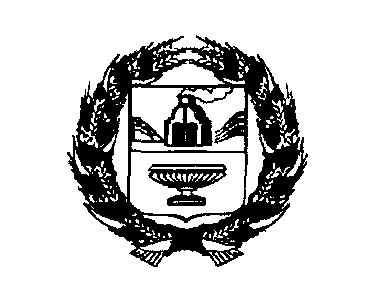 ПОСТАНОВЛЕНИЕ           02.03.2023                                                                                               №18с. Ворониха     В соответствии с Федеральным законом от 21.12.1994 г. №68-ФЗ  «О защите населения и территории от чрезвычайных ситуаций природного и техногенного характера,  законом Алтайского края от 17.03.1998 г.  №15-ЗС «О защите населения и территории Алтайского края от чрезвычайных ситуаций природного и техногенного характера, в целях снижения риска возникновения чрезвычайных ситуаций, оказания помощи населению и предупреждения возможных последствий наводнения в весенне-летний период 2023 года на территории муниципального образования Воронихинский сельсовет Ребрихинского района Алтайского края.ПОСТАНОВЛЯЮ:Утвердить план основных организационно- технических и профилактических мероприятий по защите населения и территории с. Ворониха Ребрихинского района Алтайского края (приложение 1).Утвердить состав сил и средств привлекаемых на проведени  противопаводковых   мероприятий весной 2023 года  (приложение 2). Утвердить состав рабочей группы для обеспечения оперативной работы по пропуску паводковых вод. (приложение 3).Контроль за исполнением настоящего постановления оставляю за собой.Глава сельсовета                                                                        	С.А.РеуновПРИЛОЖЕНИЕ 1К постановлению Администрации Воронихинского сельсоветаРебрихинского района Алтайского краяот 02.03.2018  №  18                                                        ПЛАН основных организационно- технических и профилактических мероприятий по защите населения и территории с. Ворониха Ребрихинского района Алтайского края в период весенне – летнего половодья 2023 года.ПРИЛОЖЕНИЕ 2К постановлению Администрации Воронихинского сельсоветаРебрихинского района Алтайского краяот 02.03.2023  №  18Состав сил и средств , привлекаемых на проведение противопаводковых мероприятий весной 2023 года.ПРИЛОЖЕНИЕ 3К постановлению Администрации Воронихинского сельсоветаРебрихинского района Алтайского края                                                                                    от 02.03.2023  № 18состав рабочей группы для       обеспечения    оперативной    проработки вопросов  по пропуску паводковых вод.1.Реунов.С.А.   -  глава сельсовета ,  председатель рабочей     группы.2.Бычков.И.В  -   инженер «СПК к-з им Мамонтова»   заместитель председателя группы.3.Воробьев.А.А.  – председатель совета ветеранов с.Ворониха.4. Бемлер.С.А.   – глава КФХ.5..Маркин Д.В  -  индивидуальный предпринимательО защите населения и территории Воронихинского сельсовета в период весенне-летнего половодья 2023 года.№ п/пМероприятияСрок исполненияИсполнитель1.- Организовать работу по привлечению населения для очистки от снега прилегающих к домовладениям територий с целью свободногот прохождения паводковых вод. - Проводить разъяснительную работу среди населения о подготовке и организации  работ по беспрепятственному пропуску паводковых вод, необходимости очистки кровель жилых домов и построек, там где существует вероятность лавинообразного схода снега с целью предупреждения несчастных случаев и порчи имущества.ПостояноАдминистрация сельсовета.2.Установить особый контроль за плотинами, дамбами на водоемах расположенных на территории Воронихинского сельсовета.С 12.03.2023 до схода паводковых вод.Администрация сельсовета.«СПК к-з им Мамонтова»   3.Выполнение комплекса необходимых мероприятий по предупреждению чрезвычайных ситуаций, в том числе:- обеспечить очистку от снега кровель общественных зданий с целью предупреждения образования наледи,сосулек  и лавинообразного схода снега с кровель с целью предупреждения несчастных случаев и порчи имущества..До 24.032023 г.Администрация сельсовета.4.Откорректировать планы действий по предупреждению и ликвидации чрезвычайных ситуаций природного и техногенного характера.До 24.03.2023 г.Администрация сельсовета.Руководители организаций.ОрганизацииРабочиеЛопатыАвтомобильТракторГидрантСтояки«СПК к-х им Мамонтова»22ЗИЛ131ЗИЛ130Фронтальный погрузчик МТЗ. К701 с мехлопатой.11КФХ «Бемлер»11Фронтальный погрузчик с мехлопатой МТЗИП «Маркин.Д.В»К-701 с снегоочистительным клином.Администрация сельсовета33УАЗ22069